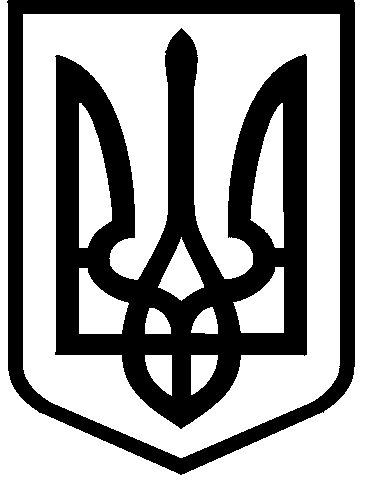 КИЇВСЬКА МІСЬКА РАДАII сесія IX скликанняРІШЕННЯ____________№_______________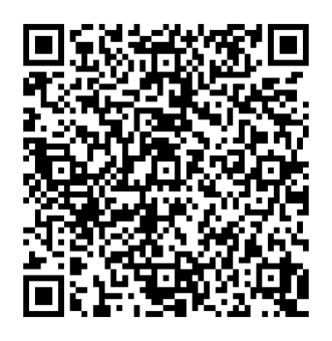 Розглянувши звернення товариства з обмеженою відповідальністю «ЗАСТАВА» (код ЄДРПОУ: 31243540, місцезнаходження юридичної особи: 01010, місто Київ, вулиця Князів Острозьких, 8, корпус 22) від 07 грудня                         2023 року № 608220544 та відповідно до статей 9, 83, 93 Земельного кодексу України, Закону України «Про оренду землі», пункту 34 частини першої                     статті 26, статті 60 Закону України «Про місцеве самоврядування в Україні», Закону України «Про адміністративну процедуру», рішення Київської міської ради від 10 листопада 2022 року № 5601/5642 «Про перейменування вулиці Магнітогорської в Деснянському районі міста Києва», Київська міська радаВИРІШИЛА:Поновити товариству з обмеженою відповідальністю «ЗАСТАВА» на                   5 років договір оренди земельної ділянки від 23 січня 2009 року № 62-6-00515 для реконструкції виробничого приміщення під торговельний комплекс з подальшою його експлуатацією та обслуговуванням на вул. Якова Гніздовського, 1-а у Деснянському районі м. Києва (кадастровий номер 8000000000:62:066:0058; площа 0,5890 га; категорія земель – землі житлової та громадської забудови; код виду цільового призначення – 03.07; справа                               № 608220544).Встановити, що:Річна орендна плата, передбачена у підпункті 4.2 пункту 4 договору оренди земельної ділянки від 23 січня 2009 року № 62-6-00515, визначається на рівні мінімальних розмірів згідно з рішенням про бюджет міста Києва на відповідний рік. Інші умови договору оренди земельної ділянки від 23 січня 2009 року № 62-6-00515 підлягають приведенню у відповідність до законодавства України. Товариству з обмеженою відповідальністю «ЗАСТАВА»: У місячний строк з дня набрання чинності цим рішенням надати до Департаменту земельних ресурсів виконавчого органу Київської міської ради (Київської міської державної адміністрації) документи, визначені законодавством України, необхідні для підготовки проєкту договору про укладення договору оренди земельної ділянки від 23 січня 2009 року                                   № 62-6-00515 на новий строк.Дотримуватися обмежень у використанні земельної ділянки, визначених законодавством та зареєстрованих у Державному земельному кадастрі. 4. Дане рішення набирає чинності та вважається доведеним до відома заявника з дня його оприлюднення на офіційному вебсайті Київської міської ради.Контроль за виконанням цього рішення покласти на постійну комісію Київської міської ради з питань архітектури, містопланування та земельних відносин.ПОДАННЯ:Про поновлення товариству з обмеженою відповідальністю «ЗАСТАВА» договору оренди земельної ділянки від 23 січня 2009 року № 62-6-00515 для реконструкції виробничого приміщення під торговельний комплекс з подальшою його експлуатацією та обслуговуванням на вул. Якова Гніздовського, 1-а  у Деснянському районі м. КиєваКиївський міський голова 	Віталій КЛИЧКОЗаступник голови Київської міської державної адміністраціїз питань здійснення самоврядних повноваженьПетро ОЛЕНИЧДиректор Департаменту земельних ресурсів виконавчого органу Київської міської ради(Київської міської державної адміністрації)Валентина ПЕЛИХНачальник юридичного управління Департаменту земельних ресурсіввиконавчого органу Київської міської ради(Київської міської державної адміністрації)Дмитро РАДЗІЄВСЬКИЙПОГОДЖЕНО:Постійна комісія Київської міської радиз питань архітектури, містопланування таземельних відносин Голова	Секретар			Михайло ТЕРЕНТЬЄВЮрій ФЕДОРЕНКОНачальник управління правового забезпечення діяльності Київської міської радиВалентина ПОЛОЖИШНИКПостійна комісія Київської міської радиз питань підприємництва, промисловості та міського благоустроюГолова	                                                                                     Секретар	                                                	Ваган ТОВМАСЯНВасиль ПОПАТЕНКО